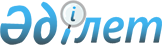 Об утверждении Положения о Комитете рыбного хозяйства Министерства сельского хозяйства Республики КазахстанПриказ Министра сельского хозяйства Республики Казахстан от 8 февраля 2024 года № 46
      В соответствии с постановлением Правительства Республики Казахстан от 6 апреля 2005 года № 310 "Некоторые вопросы Министерства сельского хозяйства Республики Казахстан" ПРИКАЗЫВАЮ:
      1. Утвердить прилагаемое Положение о Комитете рыбного хозяйства Министерства сельского хозяйства Республики Казахстан.
      2. Признать утратившим силу:
      1) приказ Министра экологии, геологии и природных ресурсов Республики Казахстан от 20 июля 2022 года № 543-П "Об утверждении Положения о Комитете рыбного хозяйства Министерства экологии и природных ресурсов Республики Казахстан";
      2) приказ Министра экологии и природных ресурсов Республики Казахстан от 10 февраля 2023 года № 38-Ө "О внесении изменений в приказ Министра экологии, геологии и природных ресурсов Республики Казахстан от 20 июля 2022 года № 543-П "Об утверждении Положения о Комитете рыбного хозяйства Министерства экологии, геологии и природных ресурсов Республики Казахстан".
      3. Комитету рыбного хозяйства Министерства сельского хозяйства Республики Казахстан в установленном законодательством Республики Казахстан порядке обеспечить:
      1) направление электронной копии настоящего приказа в Республиканское государственное предприятие на праве хозяйственного ведения "Институт законодательства и правовой информации Республики Казахстан" Министерства юстиции Республики Казахстан для включения в Эталонный контрольный банк нормативных правовых актов Республики Казахстан;
      2) размещение настоящего приказа на интернет-ресурсе Министерства сельского хозяйства Республики Казахстан;
      3) принятие иных мер, вытекающих из настоящего приказа.
      4. Контроль за исполнением настоящего приказа возложить на курирующего вице-министра сельского хозяйства Республики Казахстан.
      5. Настоящий приказ вводится в действие со дня его подписания. Положение о Комитете рыбного хозяйства Министерства сельского хозяйства Республики Казахстан Глава 1. Общие положения
      1. Республиканское государственное учреждение "Комитет рыбного хозяйства Министерства сельского хозяйства Республики Казахстан" (далее – Комитет) осуществляет руководство в сфере охраны, воспроизводства и использования рыбных ресурсов и других водных животных, а также аквакультуры, особо охраняемых природных территорий в части редких и находящихся под угрозой исчезновения видов животных (каспийский тюлень).
      2. Комитет осуществляет свою деятельность в соответствии с Конституцией и законами Республики Казахстан, актами, Президента и Правительства Республики Казахстан, иными нормативными правовыми актами, а также настоящим Положением.
      3. Комитет является юридическим лицом в организационно-правовой форме государственного учреждения, имеет печати и штампы со своим наименованием на государственном языке, бланки установленного образца, в соответствии с законодательством Республики Казахстан счета в органах казначейства.
      4. Комитет вступает в гражданско-правовые отношения от собственного имени.
      5. Комитет имеет право выступать стороной гражданско-правовых отношений от имени государства, если оно уполномочено на это в соответствии с законодательством.
      6. Комитет по вопросам своей компетенции в установленном законодательством порядке принимает решения, оформляемые приказами руководителя Комитета и другими актами, предусмотренными законодательством Республики Казахстан.
      7. Структура и лимит штатной численности Комитета утверждаются в соответствии с законодательством Республики Казахстан. 
      8. Местонахождение юридического лица: Республика Казахстан, 010000, город Астана, Есильский район, проспект Мәңгілік Ел, дом 8, административное здание "Дом министерств", подъезд 16В.
      9. Полное наименование государственного органа – республиканское государственное учреждение "Комитет рыбного хозяйства Министерства сельского хозяйства Республики Казахстан".
      10. Настоящее Положение является учредительным документом Комитета.
      11. Финансирование деятельности Комитета осуществляется из республиканского бюджета.
      12. Комитету запрещается вступать в договорные отношения с субъектами предпринимательства на предмет выполнения обязанностей, являющихся полномочиями Комитета.
      Если Комитету законодательными актами предоставлено право осуществлять приносящую доходы деятельность, то доходы, полученные от такой деятельности, направляются в доход государственного бюджета. Глава 2. Задачи, права и обязанности Комитета рыбного хозяйства Министерства сельского хозяйства Республики Казахстан
      13. Задачи:
      выполнение регулятивных, реализационных и контрольных функций, а также участие в выполнении стратегических функций в сфере охраны, воспроизводства и использования рыбных ресурсов и других водных животных, а также аквакультуры;
      выполнение регулятивных, реализационных и контрольных функций, а также участие в выполнении стратегических функций в области особо охраняемых природных территорий в части редких и находящихся под угрозой исчезновения видов животных (каспийский тюлень).
      14. Права и обязанности:
      запрашивать и получать в установленном законодательством порядке от государственных органов, организаций, их должностных лиц необходимую информацию и материалы;
      давать разъяснения и комментарии по применению действующего законодательства по вопросам, входящим в компетенцию Комитета;
      поощрять работников, налагать дисциплинарные взыскания, привлекать работников к материальной ответственности в случаях и порядке, предусмотренных Трудовым кодексом Республики Казахстан и законодательством о государственной службе;
      участвовать в пределах компетенции в разработке проектов нормативных правовых актов и международных договоров Республики Казахстан;
      давать обязательные для исполнения указания территориальным подразделениям Комитета;
      обращаться в суд, предъявлять иски в целях защиты прав и интересов Комитета в соответствии с законодательством Республики Казахстан;
      оказывать содействие в пределах своей компетенции административным органам, должностным лицам в случаях, предусмотренных Административным процедурно-процессуальным кодексом Республики Казахстан (далее – АППК);
      отказывать в реализации прав участника административной процедуры в случаях и по основаниям, которые установлены АППК;
      принимать обязательные для исполнения нормативные правовые акты в пределах своей компетенции;
      рассматривать обращения, заявления и жалобы физических и юридических лиц по вопросам, входящим в компетенцию Комитета, в порядке, установленном законодательством Республики Казахстан;
      принимать и регистрировать обращения, содействовать их оформлению и приложенных к ним документов, предоставлять возможность устранять формальные ошибки и дополнять прилагаемые документы;
      разъяснять участнику административной процедуры его права и обязанности по вопросам, связанным с осуществлением административной процедуры;
      заблаговременно уведомлять участника административной процедуры о месте и времени проводимого заслушивания;
      заслушивать участника административной процедуры перед принятием решения по административной процедуре, за исключением случаев, предусмотренных АППК;
      доводить административный акт до сведения участника административной процедуры либо их представителей в порядке, установленном АППК;
      осуществлять координацию и контроль деятельности территориальных подразделений Комитета, а также подведомственной организации Комитета;
      обеспечивать своевременное и качественное исполнение поручений Главы государства, Администрации Президента Республики Казахстан и Правительства Республики Казахстан, а также планов законопроектных работ Правительства Республики Казахстан на соответствующие годы;
      осуществлять иные права и обязанности, предусмотренные действующими законодательными актами.
      15. Функции Комитета:
      1) реализует государственную политику в области охраны, воспроизводства и использования рыбных ресурсов и других водных животных, а также аквакультуры;
      2) осуществляет международное сотрудничество в области использования рыбных ресурсов и других водных животных, а также аквакультуры;
      3) осуществляет координацию и методическое руководство местных исполнительных органов в области охраны, воспроизводства и использования рыбных ресурсов и других водных животных, а также аквакультуры;
      4) разрабатывает подзаконные нормативные правовые акты, определяющие порядок оказания государственных услуг;
      5) обеспечивает повышение качества оказания государственных услуг;
      6) обеспечивает доступность подзаконных нормативных правовых актов, определяющих порядок оказания государственных услуг;
      7) обеспечивает информированность услугополучателей в доступной форме о порядке оказания государственных услуг;
      8) рассматривает обращения услугополучателей по вопросам оказания государственных услуг;
      9) принимает меры, направленные на восстановление нарушенных прав, свобод и законных интересов услугополучателей;
      10) обеспечивает повышение квалификации работников в сфере оказания государственных услуг, общения с лицами с инвалидностью;
      11) после внесения в реестр государственных услуг новой государственной услуги принимает меры по переводу ее оказания в электронный формат в соответствии с законодательством Республики Казахстан по согласованию с уполномоченным органом в сфере информатизации;
      12) обеспечивает представление информации в уполномоченный орган по оценке и контролю за качеством оказания государственных услуг для проведения оценки качества оказания государственных услуг, а также информации по результатам внутреннего контроля за качеством оказания государственных услуг в порядке и сроки, установленные законодательством Республики Казахстан;
      13) обеспечивает представление информации в уполномоченный орган в сфере информатизации для проведения оценки качества оказания государственных услуг, оказываемых в электронной форме, в порядке и сроки, установленные законодательством Республики Казахстан;
      14) предоставляет доступ государственной корпорации "Правительство для граждан" к информационным системам, содержащим необходимые для оказания государственных услуг в области охраны, воспроизводства и использования рыбных ресурсов и других водных животных, а также аквакультуры сведения, если иное не предусмотрено законодательством Республики Казахстан;
      15) представляет информацию о порядке оказания государственных услуг в единый контакт-центр по вопросам оказания государственных услуг в регулируемой сфере;
      16) проводит внутренний контроль за качеством оказания государственных услуг в соответствии с законодательством Республики Казахстан;
      17) обеспечивает соблюдение услугодателями подзаконных нормативных правовых актов, определяющих порядок оказания государственных услуг;
      18) принимает меры по повышению качества оказания государственных услуг с учетом заключения общественного мониторинга качества оказания государственных услуг;
      19) осуществляет в пределах своей компетенции государственное регулирование в сфере защиты прав потребителей при оказании государственных услуг;
      20) обеспечивает представление информации в уполномоченный орган по оценке и контролю за качеством оказания государственных услуг в области охраны, воспроизводства и использования рыбных ресурсов и других водных животных, а также аквакультуры для проведения оценки качества оказания государственных услуг, а также информации по результатам внутреннего контроля за качеством оказания государственных услуг в порядке и сроки, установленные законодательством Республики Казахстан;
      21) разрабатывает перечень редких и находящихся под угрозой исчезновения видов рыб и других водных животных;
      22) разрабатывает нормативные правовые акты в области охраны воспроизводства и использования рыбных ресурсов и других водных животных, а также аквакультуры;
      23) разрабатывает правила регулирования численности рыб и других водных животных;
      24) вносит в Правительство Республики Казахстан предложения по изъятию редких и находящихся под угрозой исчезновения видов рыб и других водных животных, их частей или дериватов и утверждению объемов их изъятия;
      25) разрабатывает правила присвоения почетных званий, нагрудных знаков и почетных грамот в области охраны, воспроизводства и использования рыбных ресурсов и других водных животных;
      26) разрабатывает правила проведения работ по зарыблению водоемов, рыбохозяйственной мелиорации водных объектов;
      27) разрабатывает правила проведения конкурса по закреплению рыбохозяйственных водоемов и (или) участков и квалификационные требования, предъявляемые к участникам конкурса;
      28) разрабатывает правила по перезакреплению рыбохозяйственных водоемов и (или) участков и квалификационные требования, предъявляемые к лицам, за которыми они ранее были закреплены;
      29) разрабатывает правила ихтиологических наблюдений;
      30) разрабатывает правила рыбоводства на рыбохозяйственных водоемах;
      31) разрабатывает критерии отнесения рыбохозяйственных водоемов и (или) их участков к водоемам и (или) участкам для ведения промыслового рыболовства, любительского (спортивного) рыболовства, озерно-товарного рыбоводного хозяйства, садкового рыбоводного хозяйства;
      32) разрабатывает правила использования рыб и других водных животных, кроме редких и находящихся под угрозой исчезновения, в целях предотвращения эпизоотии;
      33) разрабатывает правила мониторинга рыб и других водных животных;
      34) разрабатывает правила перевода рыбохозяйственных водоемов и (или) участков, закрепленных для ведения промыслового рыболовства, в рыбохозяйственные водоемы и (или) участки для ведения рыбоводства (аквакультуры);
      35) выдает лицензию на экспорт с таможенной территории Евразийского экономического союза диких живых животных (рыбных ресурсов и других водных животных), в том числе редких и находящихся под угрозой исчезновения;
      36) разрабатывает нормативы промыслового усилия;
      37) разрабатывает правила применения специальных средств и служебного оружия государственными инспекторами по охране рыбных ресурсов и других водных животных и инспекторами специализированных организаций по охране рыбных ресурсов и других водных животных, а также применения служебного оружия егерями;
      38) разрабатывает правила выдачи административным органом разрешений на импорт на территорию Республики Казахстан, экспорт и (или) реэкспорт с территории Республики Казахстан видов рыб и других водных животных, подпадающих под действие Конвенции о международной торговле видами дикой фауны и флоры, находящимися под угрозой исчезновения;
      39) разрабатывает нормы и нормативы в области охраны, воспроизводства и использования рыбных ресурсов и других водных животных;
      40) разрабатывает рыбоводные нормативы по искусственному воспроизводству, товарному выращиванию и транспортировке основных объектов аквакультуры с использованием различных технологий;
      41) разрабатывает форму нагрудного знака егеря и специальной одежды со знаками различия субъектов рыбного хозяйства;
      42) разрабатывает перечень должностных лиц ведомства уполномоченного органа и его территориальных подразделений, осуществляющих государственный контроль и надзор в области охраны, воспроизводства и использования рыбных ресурсов и других водных животных, имеющих право на ношение форменной одежды со знаками различия (без погон);
      43) разрабатывает типовое положение о егерской службе субъектов рыбного хозяйства;
      44) разрабатывает типовую форму путевки, а также порядок ее выдачи субъектам рыбного хозяйства;
      45) определяет перечни видов рыб и других водных животных, отнесенных к категориям, предусмотренным подпунктами 4), 5) и 6) пункта 1 статьи 3 Закона Республики Казахстан "Об охране, воспроизводстве и использовании животного мира", и переводит их из одной категории в другую, за исключением отнесения к категории редких и находящихся под угрозой исчезновения;
      46) разрабатывает правила интродукции, реинтродукции и гибридизации рыбных ресурсов и других водных животных;
      47) разрабатывает перечень дериватов рыбных ресурсов и других водных животных;
      48) разрабатывает правила аккредитации республиканских ассоциаций общественных объединений рыболовов и субъектов рыбного хозяйства, проводит их аккредитацию;
      49) разрабатывает лимиты изъятия рыбных ресурсов и других водных животных;
      50) разрабатывает правила распределения квот изъятия рыбных ресурсов и других водных животных;
      51) разрабатывает перечень рыбохозяйственных водоемов международного и республиканского значения;
      52) разрабатывает методику определения критериев отнесения рыбохозяйственных водоемов и (или) их участков к водоемам и (или) участкам для ведения промыслового рыболовства, любительского (спортивного) рыболовства, озерно-товарного рыбоводного хозяйства, садкового рыбоводного хозяйства;
      53) разрабатывает нормы отходов, потерь и расходов сырья при переработке продукции осетровых видов рыб субъектом государственной монополии;
      54) разрабатывает нормы оснащенности материально-техническими средствами территориальных подразделений ведомства уполномоченного органа, местных исполнительных органов, осуществляющих деятельность в области охраны, воспроизводства и использования рыбных ресурсов и других водных животных, и специализированных организаций по согласованию с центральным уполномоченным органом по бюджетному планированию;
      55) разрабатывает правила рыболовства;
      56) разрабатывает правила ведения рыбного хозяйства;
      57) разрабатывает размеры возмещения вреда, причиненного нарушением законодательства Республики Казахстан в области охраны, воспроизводства и использования рыбных ресурсов и других водных животных;
      58) разрабатывает правила реализации осетровых видов рыб, изъятых из естественной среды обитания, и их икры государственным предприятием, являющимся субъектом государственной монополии;
      59) разрабатывает правила выдачи разрешений на пользование рыбными ресурсами и другими водными животными;
      60) разрабатывает положение о государственной охране рыбных ресурсов и других водных животных;
      61) разрабатывает правила установления ограничений и запретов на пользование объектами рыбных ресурсов и других водных животных, их частей и дериватов;
      62) разрабатывает правила ведения государственного учета, кадастра и мониторинга рыбных ресурсов и других водных животных;
      63) разрабатывает перечень ценных видов рыб и других водных животных, являющихся объектами рыболовства;
      64) разрабатывает правила содержания, разведения в неволе и полувольных условиях редких и находящихся под угрозой исчезновения видов рыб и других водных животных, подпадающих под действие Конвенции о международной торговле видами дикой фауны и флоры, находящимися под угрозой исчезновения;
      65) разрабатывает порядок подготовки биологического обоснования на пользование рыбными ресурсами и другими водными животными;
      66) разрабатывает формы актов государственного инспектора по охране рыбных ресурсов и других водных животных, порядок их составления и выдачи;
      67) разрабатывает образцы форменной одежды со знаками различия (без погон), порядок ношения и нормы обеспечения ею должностных лиц ведомства уполномоченного органа и его территориальных подразделений, осуществляющих государственный контроль и надзор в области охраны, воспроизводства и использования рыбных ресурсов и других водных животных; 
      68) разрабатывает методики определения ставок плат за пользование рыбными ресурсами и другими водными животными и размеров возмещения вреда, причиненного нарушением законодательства Республики Казахстан в области охраны, воспроизводства и использования рыбных ресурсов и других водных животных, а также исчисления размера компенсации вреда, наносимого и нанесенного рыбным ресурсам и другим водным животным, в том числе и неизбежного, в результате хозяйственной деятельности;
      69) разрабатывает форму и порядок выдачи удостоверений рыбака и егеря;
      70) разрабатывает типовые формы договоров на ведение рыбного хозяйства;
      71) разрабатывает типовую форму плана развития субъектов рыбного хозяйства;
      72) разрабатывает требования к рыбозащитным устройствам водозаборных и сбросных сооружений, согласовывает их установку;
      73) разрабатывает план зарыбления рыбохозяйственных водоемов на основании рекомендаций научной организации;
      74) разрабатывает порядок движения водного транспорта в запретный для рыболовства нерестовый период, а также в запретных для рыболовства водоемах и (или) участках;
      75) разрабатывает порядок маркирования икры осетровых видов рыб для торговли на внутреннем и внешнем рынках, форму марки для торговли икрой осетровых видов рыб на внешнем рынке и осуществляет выдачу марки для торговли ею на внутреннем рынке;
      76) разрабатывает образцы аншлагов границ рыбохозяйственных водоемов и (или) участков, а также запретные для рыболовства сроки и места, форму журнала учета лова рыбных ресурсов и других водных животных (промысловый журнал);
      77) осуществляет прием уведомлений о начале или прекращении деятельности по искусственному разведению рыбных ресурсов и других водных животных, виды которых включены в приложения I и II Конвенции о международной торговле видами дикой фауны и флоры, находящимися под угрозой исчезновения;
      78) разрабатывает форму справки о происхождении вылова;
      79) устанавливает по согласованию с антимонопольным органом цены на товары (работы, услуги), производимые и (или) реализуемые субъектами государственной монополии;
      80) осуществляет выдачу разрешений на ввоз в Республику Казахстан и вывоза из Республики Казахстан рыб и других водных животных, подпадающих под действие Конвенции о международной торговле видами дикой фауны и флоры, находящимися под угрозой исчезновения;
      81) разрабатывает в пределах своей компетенции нормативные правовые акты, предусмотренные пунктами 2 и 3 статьи 141, пунктом 1 статьи 143 Предпринимательского кодекса Республики Казахстан, а также полугодовые графики проведения проверок;
      82) рассматривает дела об административных правонарушениях в области охраны, воспроизводства и использования рыбных ресурсов и других водных животных;
      83) осуществляет выдачу разрешений на импорт на территорию Республики Казахстан, экспорт и (или) реэкспорт с территории Республики Казахстан видов рыб и других водных животных, подпадающих под действие Конвенции о международной торговле видами дикой фауны и флоры, находящимися под угрозой исчезновения;
      84) осуществляет и (или) организует лов с целью интродукции, реинтродукции и гибридизации, лов в воспроизводственных целях, лов в замороопасных водоемах и (или) участках, а также осуществляет контрольный лов;
      85) выдает разрешения на производство интродукции, реинтродукции, гибридизации рыб и других водных животных;
      86) организует и (или) обеспечивает проведение научных исследований и проектно-изыскательских работ в области охраны, воспроизводства и использования рыбных ресурсов и других водных животных;
      87) организует ведение государственного учета, кадастра и мониторинга рыб и других водных животных;
      88) на основании научных рекомендаций принимает решение о мелиоративном лове рыб в случаях возникновения угрозы замора, который неизбежно приведет к гибели рыб и невозможности устранения такой угрозы, путем проведения текущей рыбохозяйственной мелиорации водных объектов или их частей;
      89) осуществляет осмотр водозаборных и сбросных сооружений на наличие рыбозащитных устройств и их соответствие установленным требованиям;
      90) осуществляет государственный контроль за соблюдением порядка осуществления интродукции, реинтродукции и гибридизации рыб и других водных животных;
      91) проверяет деятельность пользователей рыбными ресурсами в целях определения соблюдения требований законодательства Республики Казахстан в области охраны, воспроизводства и использования рыбных ресурсов и других водных животных;
      92) осуществляет государственный контроль и надзор в области охраны, воспроизводства и использования рыбных ресурсов и других водных животных;
      93) осуществляет контроль за соблюдением правил ведения рыбного хозяйства;
      94) осуществляет контроль за соблюдением правил рыболовства;
      95) осуществляет контроль за соблюдением норм и нормативов в области охраны, воспроизводства и использования рыбных ресурсов и других водных животных;
      96) осуществляет контроль и надзор за выполнением мероприятий по охране, воспроизводству и использованию рыбных ресурсов и других водных животных;
      97) осуществляет контроль и надзор за соблюдением установленных ограничений и запретов на пользование рыбными ресурсами и другими водными животными;
      98) согласовывает на основании биологического обоснования рыбохозяйственную мелиорацию на закрепленном рыбохозяйственном водоеме и (или) участке, ежегодную корректировку данных промыслового запаса рыбных ресурсов и других водных животных;
      99) согласовывает технико-экономическое обоснование и проектно-сметную документацию, разрабатываемые субъектами, осуществляющими хозяйственную и иную деятельность, указанную в пунктах 1 и 2 статьи 17 Закона Республики Казахстан "Об охране, воспроизводстве и использовании животного мира", в части рыбных ресурсов и других водных животных;
      100) выдает заключение (разрешительный документ) на вывоз с таможенной территории Евразийского экономического союза диких живых рыб и других водных животных, в том числе редких и находящихся под угрозой исчезновения;
      101) организует и обеспечивает воспроизводство и государственный учет рыб и других водных животных в резервном фонде рыбохозяйственных водоемов и (или) участках;
      102) согласовывает движение всех видов водного транспорта с включенными двигателями в запретный для рыболовства период на рыбохозяйственных водоемах и (или) участках, а также в местах, запретных для рыболовства;
      103) принимает решение о введении ограничений и запретов на пользование объектами рыбных ресурсов и других водных животных, их частей и дериватов, устанавливает места и сроки их пользования на основании биологического обоснования, выданного соответствующими научными организациями, подлежащего государственной экологической экспертизе;
      104) проводит конкурс по закреплению рыбохозяйственных участков водоемов международного, республиканского и местного значения;
      105) осуществляет государственный контроль и надзор за местными исполнительными органами в области охраны, воспроизводства и использования рыбных ресурсов и других водных животных;
      106) принимает решение о переносе срока запрета на изъятие объектов рыбных ресурсов и других водных животных на пятнадцать календарных дней в ту или иную сторону в зависимости от природно-климатических условий без изменения общей продолжительности запрета по рекомендации аккредитованных научных организаций в области охраны, воспроизводства и использования рыбных ресурсов и других водных животных;
      107) выдает разрешение на пользование рыбными ресурсами и другими водными животными в целях лова водных биологических ресурсов в рыболовной зоне и общем водном пространстве;
      108) вносит предложения в уполномоченный орган в области особо охраняемых природных территорий по созданию и расширению особо охраняемых природных территорий республиканского значения;
      109) вносит предложения уполномоченному органу по государственному имуществу по определению предмета и цели деятельности республиканского государственного предприятия, а также вида республиканского государственного предприятия (на праве хозяйственного ведения или казенное предприятие), осуществляющего такую деятельность;
      110) рассматривает, согласовывает, в случаях, предусмотренных Законом Республики Казахстан "О государственном имуществе", и утверждает планы развития республиканских государственных предприятий и отчеты по их исполнению;
      111) осуществляет контроль и анализ выполнения планов развития республиканских государственных предприятий, контролируемых государством товариществ с ограниченной ответственностью в соответствующей отрасли;
      112) дает согласие уполномоченному органу по государственному имуществу на изъятие или перераспределение имущества, переданного республиканскому юридическому лицу или приобретенного им в результате собственной хозяйственной деятельности;
      113) осуществляет управление республиканскими юридическими лицами;
      114) по согласованию с уполномоченным органом по государственному имуществу осуществляет реорганизацию и ликвидацию республиканского юридического лица;
      115) в случаях, когда ему переданы права владения и пользования долями участия в уставном капитале, назначает своего представителя в состав наблюдательного совета товариществ с ограниченной ответственностью, в которых единственным участником является государство, а в иных товариществах с ограниченной ответственностью с участием государства представляет на утверждение общим собранием участников товарищества с ограниченной ответственностью кандидатуру в наблюдательные советы;
      116) готовит сведения, в том числе поименный перечень находящихся в его управлении государственных юридических лиц и юридических лиц с участием государства, в отношении которых он осуществляет права государства как участника на участие в управлении, для отражения этих сведений в реестре государственного имущества;
      117) устанавливает цены на товары (работы, услуги), производимые и реализуемые республиканскими казенными предприятиями;
      118) обеспечивает или принимает необходимые меры для включения представителя уполномоченного органа по государственному имуществу в состав наблюдательного совета товарищества с ограниченной ответственностью с участием государства;
      119) осуществляет иные функции, предусмотренные законами Республики Казахстан, актами Президента Республики Казахстан и Правительства Республики Казахстан. Глава 3. Статус и полномочия руководителя Комитета рыбного хозяйства Министерства сельского хозяйства Республики Казахстан
      16. Руководство Комитета осуществляется руководителем, который несет персональную ответственность за выполнение возложенных на Комитет задач и осуществление им своих полномочий.
      17. Руководитель Комитета назначается на должность и освобождается от должности в соответствии с законодательством Республики Казахстан.
      18. Руководитель Комитета имеет заместителей, которые назначаются на должности и освобождаются от должностей в соответствии с законодательством Республики Казахстан.
      19. Полномочия руководителя Комитета:
      1) в пределах своей компетенции подписывает приказы;
      2) представляет руководству Министерства сельского хозяйства Республики Казахстан (далее – Министерство) предложения по структуре и штатной численности Комитета;
      3) вносит представления руководителю аппарата Министерства о назначении на должности заместителей председателя Комитета;
      4) назначает на должности и освобождает от должностей работников Комитета, руководителей территориальных подразделений и их заместителей, а также руководителей подведомственных организаций и их заместителей, кроме заместителей председателя Комитета;
      5) утверждает положения о структурных и территориальных подразделениях Комитета;
      6) определяет и утверждает должностные обязанности и полномочия своих заместителей, работников Комитета, руководителей территориальных подразделений и их заместителей, а также руководителей подведомственных организаций и их заместителей;
      7) в пределах своей компетенции принимает меры, направленные на противодействие коррупции в Комитете и несет персональную ответственность за принятие антикоррупционных мер;
      8) поощряет и налагает дисциплинарные взыскания на работников Комитета, руководителей территориальных подразделений и их заместителей, а также руководителей подведомственных организаций и их заместителей, кроме заместителей председателя Комитета;
      9) в установленном законодательством порядке решает вопросы командирования, предоставления отпусков, оказания материальной помощи, подготовки (переподготовки), повышения квалификации, поощрения, выплаты надбавок и премирования работников Комитета, руководителей территориальных подразделений и их заместителей, а также руководителей подведомственных организаций и их заместителей;
      10) возлагает на время отсутствия руководителя территориального подразделения Комитета временное исполнение его обязанностей на заместителя руководителя или другого работника территориального подразделения Комитета;
      11) утверждает структуру и согласовывает штатные расписания подведомственных организаций Комитета;
      12) утверждает структуру и штатную численность территориальных подразделений Комитета;
      13) вырабатывает предложения по формированию государственной политики в регулируемой сфере;
      14) определяет компетенцию и порядок взаимодействия территориальных подразделений с Комитетом;
      15) отменяет или приостанавливает полностью или в части действие актов территориальных подразделений и подведомственных организаций;
      16) представляет Комитет в государственных органах и иных организациях без доверенности;
      17) утверждает в установленном законодательством порядке технико-экономические обоснования или проектно-сметные документации на строительство объектов, финансируемых за счет целевых бюджетных средств;
      18) осуществляет иные полномочия в соответствии с законами Республики Казахстан и актами Президента Республики Казахстан.
      Исполнение полномочий председателя Комитета в период его отсутствия осуществляется лицом, его замещающим в соответствии с действующим законодательством.
      20. Руководитель определяет полномочия своих заместителей в соответствии с действующим законодательством.
      21. Документы, направляемые от имени Комитета в государственные органы, территориальные подразделения, подведомственные организации Комитета, организацию права владения и пользования государственной долей участия, которой переданы Комитету, структурные подразделения Министерства, физическим и юридическим лицам по вопросам, входящим в компетенцию Комитета, подписываются руководителем Комитета и его заместителями в пределах их компетенции, а в случае их отсутствия – лицом, их замещающим. Глава 4. Имущество Комитета рыбного хозяйства Министерства сельского хозяйства Республики Казахстан
      22. Комитет может иметь на праве оперативного управления обособленное имущество в случаях, предусмотренных законодательством.
      Имущество Комитета формируется за счет имущества, переданного ему собственником, а также имущества (включая денежные доходы), приобретенного в результате собственной деятельности и иных источников, не запрещенных законодательством Республики Казахстан.
      23. Имущество, закрепленное за Комитетом, относится к республиканской собственности.
      24. Комитет не вправе самостоятельно отчуждать или иным способом распоряжается закрепленным за ним имуществом и имуществом, приобретенным за счет средств, выданных ему по плану финансирования, если иное не установлено законодательством. Глава 5. Реорганизация и упразднение Комитета рыбного хозяйства Министерства сельского хозяйства Республики Казахстан
      25. Реорганизация и упразднение Комитета осуществляются в соответствии с законодательством Республики Казахстан.
      Перечень государственных учреждений – территориальных подразделений, находящихся в ведении Комитета рыбного хозяйства Министерства сельского хозяйства Республики Казахстан
      1. Республиканское государственное учреждение "Арало-Сырдарьинская межобластная бассейновая инспекция рыбного хозяйства Комитета рыбного хозяйства Министерства сельского хозяйства Республики Казахстан".
      2. Республиканское государственное учреждение "Балхаш-Алакольская межобластная бассейновая инспекция рыбного хозяйства Комитета рыбного хозяйства Министерства сельского хозяйства Республики Казахстан".
      3. Республиканское государственное учреждение "Зайсан-Ертисская межобластная бассейновая инспекция рыбного хозяйства Комитета рыбного хозяйства Министерства сельского хозяйства Республики Казахстан".
      4. Республиканское государственное учреждение "Есильская межобластная бассейновая инспекция рыбного хозяйства Комитета рыбного хозяйства Министерства сельского хозяйства Республики Казахстан".
      5. Республиканское государственное учреждение "Жайык-Каспийская межобластная бассейновая инспекция рыбного хозяйства Комитета рыбного хозяйства Министерства сельского хозяйства Республики Казахстан".
      6. Республиканское государственное учреждение "Нура-Сарысуская межобластная бассейновая инспекция рыбного хозяйства Комитета рыбного хозяйства Министерства сельского хозяйства Республики Казахстан".
      7. Республиканское государственное учреждение "Тобол-Торгайская межобластная бассейновая инспекция рыбного хозяйства Комитета рыбного хозяйства Министерства сельского хозяйства Республики Казахстан".
      8. Республиканское государственное учреждение "Шу-Таласская межобластная бассейновая инспекция рыбного хозяйства Комитета рыбного хозяйства Министерства сельского хозяйства Республики Казахстан".
      Перечень подведомственных организаций, находящихся в ведении Комитета рыбного хозяйства Министерства сельского хозяйства Республики Казахстан
      1. Республиканское государственное казенное предприятие "Камышлыбашский рыбопитомник" Комитета рыбного хозяйства Министерства сельского хозяйства Республики Казахстан.
      2. Республиканское государственное казенное предприятие "Петропавловский рыбопитомник" Комитета рыбного хозяйства Министерства сельского хозяйства Республики Казахстан.
      3. Республиканское государственное казенное предприятие "Атырауский осетровый рыбоводный завод" Комитета рыбного хозяйства Министерства сельского хозяйства Республики Казахстан.
      Перечень организаций, права владения и пользования государственной долей участия, которых переданы Комитету рыбного хозяйства Министерства сельского хозяйства Республики Казахстан
      1. Товарищество с ограниченной ответственностью "Научно-производственный центр рыбного хозяйства".
					© 2012. РГП на ПХВ «Институт законодательства и правовой информации Республики Казахстан» Министерства юстиции Республики Казахстан
				
      Министр сельского хозяйства Республики Казахстан 

А. Сапаров
Утверждено приказом
Министра сельского хозяйства
Республики Казахстан
от 8 февраля 2024 года № 46